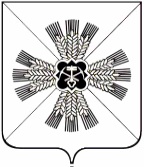 КЕМЕРОВСКАЯ ОБЛАСТЬ АДМИНИСТРАЦИЯ ПРОМЫШЛЕННОВСКОГО МУНИЦИПАЛЬНОГО ОКРУГАПОСТАНОВЛЕНИЕот «22» декабря 2022 г. № 1650-Ппгт. ПромышленнаяО направлении проекта о внесении изменений в правила землепользования и застройки Промышленновского муниципального округа в Совет народных депутатов Промышленновского муниципального округаНа основании Федерального закона от 06.10.2003 № 131-ФЗ «Об общих принципах организации местного самоуправления в Российской Федерации», статьи 31 Градостроительного кодекса Российской Федерации, Устава муниципального образования Промышленновский муниципальный округ Кемеровской области – Кузбасса, с учетом протокола публичных слушанийпо проекту внесения изменений в правила землепользования и застройки Промышленновского муниципального округа от 15 декабря 2022 года                  № 43, заключения по проведению публичных слушаний по проекту внесения изменений в правила землепользования и застройки Промышленновского муниципального округа от 15 декабря 2022 года № 43:1.  Направить проект о внесении изменений в правила землепользования и застройки Промышленновского муниципального округа в Совет народных депутатов Промышленновского муниципального округа, утвержденные решением Совета народных депутатов Промышленновского муниципального округа от 30.08.2022 № 436 «Об утверждении правил землепользования и застройки Промышленновского муниципального округа» (в редакции решений от 08.11.2022 № 460, от 20.12.2022 № 469)                     в части установления градостроительных регламентов территориальной зоны особо охраняемых территорий и объектов природоохранного                                      и рекреационного назначения (ЗОТ 1), территориальной зоны территорий и объектов историко-культурного назначения (ЗОТ 2), в Совет народных депутатов Промышленновского муниципального округа. 2. Разместить настоящее постановление на официальном сайте администрации Промышленновского муниципального округа в сети Интернет и опубликовать в газете «Эхо».3. Контроль за исполнением настоящего постановления возложить                   на заместителя главы Промышленновского муниципального                              округа - начальника Управления по жизнеобеспечению и строительству администрации Промышленновского муниципального округа А.А. Зарубина.4.  Постановление вступает в силу со дня подписания.Исп. Ю.А. КрыловаТел. 74734ГлаваПромышленновского муниципального округаС.А. Федарюк